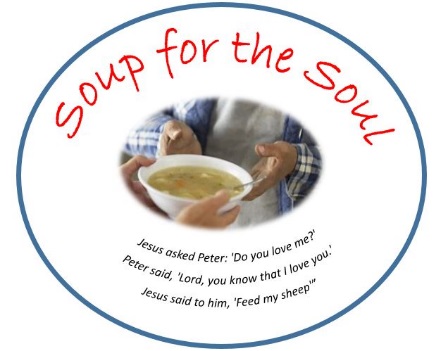 Cheesy Vegetable Chowder(4 boiling potatoes, cut into 1/2-inch diced cubes OR a 32 oz. bag of frozen Hash Brown CUBES)32 oz. box of chicken broth3 (10 oz.) cans condensed cheese soup15 oz. sweet yellow corn32oz. bag of frozen vegetables3 cups milk2 teaspoons salt1 teaspoon fresh-ground black pepperBring the cubed potatoes (or cubed hash browns) to a boil, then reduce heat for 15 minutes.  Drain excess liquid. Add chicken broth with 3 cans of condensed cheddar cheese soup and 3 cans of milk over medium-high heat to thoroughly mix.  Add all other ingredients. Bring to a boil (stirring occasionally to prevent sticking), then simmer for 30 minutes.*Cookies would be greatly appreciated, but not required*Plastic containers are available at the Welcome Desk or Church office.  Please freeze and bring to church.For delivery on To help deliver or for questions contact:Randy Cox    		randy.cox@live.com	 	(407) 402-9508                 